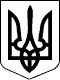 119 СЕСІЯ  ЩАСЛИВЦЕВСЬКОЇ СІЛЬСЬКОЇ РАДИ7 СКЛИКАННЯРІШЕННЯ27.05.2020 р.                                                   № 2289с. ЩасливцевеПро внесення змін до договору оренди землі з ініціативи власникаРозглянувши доповідну записку від 30.04.2020р. про впорядкування умов договору оренди землі від 21 грудня 2007 року,  зареєстрованого у Генічеському районному окрузі Херсонська регіональна філія ДП «Центру ДЗК», про що у Державному реєстрі земель вчинено запис за №*** (дата підписання 20.12.2007р.), укладений між Генічеською райдержадміністрацією та ФОП *** (ідентифікаційний номер – ***), відповідно до пункту 12 Договору оренди землі про перегляд орендної плати у разі зміни розмірів земельного податку та інших випадках, передбачених законодавством, враховуючи факт отримання орендарем повідомлень сільської ради щодо взаємного внесення змін до договору оренди землі та їх ігнорування, це є підставою щодо внесення змін до договору оренди землі з урахуванням вимог чинного законодавства, у відповідності до постановами Кабінету Міністрів України №1724 від 13.12.2006 р. «Деякі питання оренди земель», №220 від 03.03.2014 р. «Про затвердження Типового договору оренди землі» (зі змінами), приписів Закону України «Про оренду землі», Земельного кодексу України, Податкового кодексу України, керуючись ст. 26 Закону України «Про місцеве самоврядування в Україні», сесія Щасливцевської сільської ради ВИРІШИЛА:1. Внести зміни до Договору оренди землі від 21 грудня 2007 року,  зареєстрованого у Генічеському районному окрузі Херсонська регіональна філія ДП «Центру ДЗК», про що у Державному реєстрі земель вчинено запис за №*** (дата підписання 20.12.2007р.), де стороною Орендарем у договорі є ФІЗИЧНА ОСОБА-ПІДПРИЄМЕЦЬ БОЙЧУК МИХАЙЛО ВАСИЛЬОВИЧ (ідентифікаційний номер –***), відповідно до Додаткової угоди, що додається.2. Встановити розмір орендної плати за земельні ділянки з кадастровими номерами 6522186500:11:011:01***, площею 3,8079 га, і 6522186500:11:011:01***, площею 1,1921 га, загальною площею 5,0 га., у розмірі 6 %  (на рік) від її нормативної грошової оцінки.3. Доручити сільському голові Плохушко В.О. на виконання цього рішення укласти Додаткову угоду, що є додатком до цього рішення, з ФІЗИЧНОЮ ОСОБОЮ-ПІДПРИЄМЦЕМ *** (ідентифікаційний номер – ***) в місячний строк. 4. Контроль за виконанням цього рішення покласти на постійну комісію Щасливцевської сільської ради з питань регулювання земельних відносин та охорони навколишнього середовища.Сільський голова                                                            В. ПЛОХУШКО